Publicado en Madrid el 07/10/2019 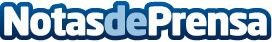 La CEC nombra a Carlos Moreno-Figueroa nuevo tesoreroLa Confederación Española de Comercio (CEC), en la reunión de su Junta Directiva celebrada el pasado 19 de septiembre en Madrid, ha aprobado el nombramiento de Carlos Moreno-Figueroa, secretario general de la Federación Española de Comerciantes de Electrodomésticos (FECE), como tesorero de la agrupaciónDatos de contacto:NURIA SANCHEZ917818090Nota de prensa publicada en: https://www.notasdeprensa.es/la-cec-nombra-a-carlos-moreno-figueroa-nuevo Categorias: Madrid Nombramientos Recursos humanos Consumo Electrodomésticos http://www.notasdeprensa.es